21 ЯНВАРЯ – ВСЕМИРНЫЙ ДЕНЬ БЕЗРАБОТНЫХБезработица – это явление, которое негативно отражается не только 
на экономике страны, но и на каждом конкретном человеке, кто остается 
без работы, а значит, выпадает из социально-экономической жизни общества. Безработица вызывает политические и социальные кризисы. Последние становятся барьером к прогрессу и благополучию общества. Для обращения внимания правительств и борьбы с безработицей учрежден международный памятный день – Всемирный день безработных. Всемирный день безработных отмечается как самими безработными, 
так и работниками различных учреждений, которые занимаются подбором кадров, поиском работы, являются посредниками между потенциальными работниками и работодателями. Ежегодно предлагаются различные нововведения, законы, программы, которые призваны помочь людям быстрее находить работу.По законодательству Российской Федерации безработным считается неработающий трудоспособный гражданин в трудоспособном возрасте 
(с 1 января 2020 года трудоспособный возраст – это женщины в возрасте 
16-55 лет, мужчины - 16-60 лет), зарегистрированный в установленном порядке службой занятости. На конец 2021 года  в органах государственной  службы занятости населения администрации Владимирской области  состояло на учете
6106 не занятых трудовой деятельностью граждан, из них 5634 человека имели статус безработного. До 2019 года численность безработных, зарегистрированных в государственной службе занятости, имела стойкую тенденцию к снижению. В 2020 году в связи с пандемией коронавируса численность безработных,  состоящих на учете в службе занятости, 
по сравнению с 2019 годом увеличилась в 3,8 раза, в  2021 году 
по сравнению с 2020  годом – снизилась в 4,4 раза.Динамика численности незанятого населения, состоящего на учете в органах государственной службы занятости, и заявок предприятий на рабочую силу, поступивших в органы государственной службы занятости(на конец года)По состоянию на конец 2021 года число вакансий, зарегистрированных 
в службе занятости  составило 20,3 тысячи  и было в 1,4 раза больше, чем 
на конец 2016 года. В результате нагрузка незанятых на одну заявленную вакансию на конец 2021 года снизилась на 0,5 процентного пункта и составила 0,3 человека.В течение 2021 года в органы государственной службы занятости обратились в поисках работы 33,7 тыс. граждан. В их числе 84,5% составляли незанятые граждане. Нашли работу при содействии служб занятости в течение года 6,6 тыс. граждан. Среди безработных, зарегистрированных в государственной  службе занятости, чуть более половины (56,3%) – женщины, каждый четвертый безработный – сельский житель.Средняя продолжительность зарегистрированной безработицы 
в 2021 году во Владимирской области составила 3,9 месяца.Контактная информация: Лючина Ирина Станиславовна,начальник отдела статистики труда, образования, науки и инновацийтел. (4922)77-30-18mailto: P33_LuchinaIS@gks.ruКонтактная информация: Захарова О.В.специалист Владимирстата по взаимодействию со СМИтел. (4922) 773041, 773042 (доб.0409); моб. 89157653471mailto: P33_ZaharovaOV@gks.ruВладимирстат в соцсетях: https://vk.com/vladimirstatПри использовании материалов Территориального органа Федеральной службы государственной статистики по Владимирской области в официальных, учебных или научных документах, а также в средствах массовой информации ссылка на источник обязательна.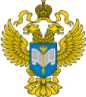 ТЕРРИТОРИАЛЬНЫЙ ОРГАН ФЕДЕРАЛЬНОЙ СЛУЖБЫ ГОСУДАРСТВЕННОЙ СТАТИСТИКИ ПО ВЛАДИМИРСКОЙ ОБЛАСТИТЕРРИТОРИАЛЬНЫЙ ОРГАН ФЕДЕРАЛЬНОЙ СЛУЖБЫ ГОСУДАРСТВЕННОЙ СТАТИСТИКИ ПО ВЛАДИМИРСКОЙ ОБЛАСТИ21 января 2021 г.21 января 2021 г.Пресс-выпускЧисло незанятых 
граждан, состоящих 
на учете в органах государственной службы занятости, 
человекИз них имеют статус
 безработногоИз них имеют статус
 безработногоПотребность предприятий 
в работниках, заявленная в органах государственной 
службы занятости, человекКоэффициент нагрузки 
незанятых 
на одно вакантное 
место, 
человекЧисло незанятых 
граждан, состоящих 
на учете в органах государственной службы занятости, 
человек
человек
в %Потребность предприятий 
в работниках, заявленная в органах государственной 
службы занятости, человекКоэффициент нагрузки 
незанятых 
на одно вакантное 
место, 
человек201611563863774,7142720,8201710621801075,4146020,720188314644777,5152670,520198402653377,8182010,52020255462495797,7219981,220216106563492,3203490,3